Studijní obor                            Zdravotnický asistent – A1OSE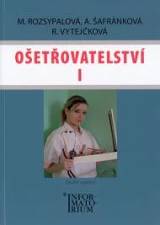 OSE : ROZSYPALOVÁ, Marie, Alena ŠAFRÁNKOVÁ a Renata VYTEJČKOVÁ. Ošetřovatelství I: pro 1. ročník středníchzdravotnických škol. 2., aktualiz. vyd. Praha: Informatorium, 2009, 273 s. ISBN 978-80-7333-074-3.ZHEZHE  :  sešit, školní moodleSOM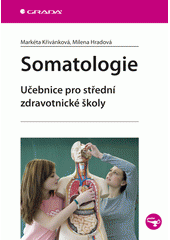 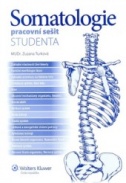 SOM : KŘIVÁNKOVÁ, Markéta a Milena HRADOVÁ. Somatolgie: učebnice pro střední zdravotnické školy. Praha: Grada, 2009. Sestra. ISBN 978-80-247-2988-6.Turková, Zuzana a kol. Somatologie : pracovní sešit studenta. Praha : Wolters Kluwer, 2010.ISBN  978-80-7357-507-6   CJL CJL : Adámková P. a kol.: Komunikace v českém jazyce pro SŠ – učebnice, Didaktis Čelišová O. a kol.: Komunikace v českém jazyce pro SŠ- pracovní  sešit, DidaktisBláhová R. a kol.: Literatura pro 1. ročník SŠ, zkrácená verze – učebnice, DidaktisBláhová R. a kol.: Literatura pro 1. ročník SŠ, zkrácená verze – pracovní sešit, DidaktisVšechny tyto učebnice lze zakoupit začátkem září ve škole přímo od prodejce Didaktisu se slevou	ZAKZAK : Sešit 544IKTIKT : Vše na www.eabrno.cz - Online aplikace SZŠ - Web IKT - záložka INFO/Pomůcky: Povinnná pomůcka - vlastní USB flash disk + účet nového žákaNEJ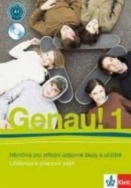 NEJ : TKADLEČKOVÁ, Carla, Petr TLUSTÝ a Hana NOVÁKOVÁ. Genau! 1: němčina pro střední odborné školy a učiliště : učebnice a pracovní sešit. Praha: Klett, 2011. ISBN 978-80-7397-141-0BIOEBIOE : Hrůza  Antonín, Odstrčil Jaroslav : Biologie pro zdravotnické školy, Brno, 2008 - půjčena ze školyMAT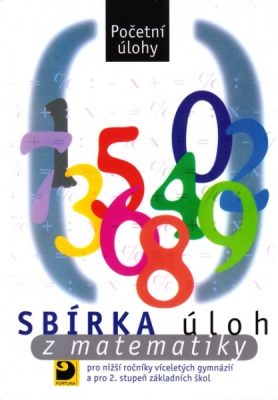 MAT: Dytrych, Dobiasová, Livňanská: Sbírka úloh z matematiky – Početní úlohy, nakladatelství Fortuna, 2005- kalkulačka s funkcemi sin, cos; rýsovací potřebyDEJ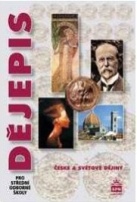 DEJ : ČORNEJ. Dějepis pro střední odborné školy.  Státní pedagogické nakladatelství, 2008.ZSV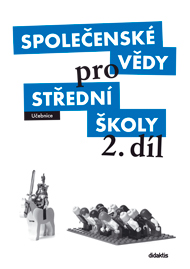 ZSV : DENGLEROVÁ, DOLEŽALOVÁ, KIRCHNEROVÁ  a kol. Společenské vědy pro střední školy - 2. díl (učebnice), Didaktis 2010ZVZZVZ : učebnice je v kurzu na moodleANJ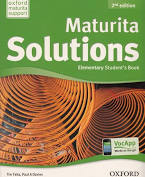 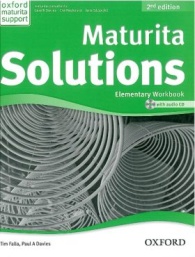 ANJ : Falla Tim, Davies Paul : Maturita Solutions, 2nd edition, Elementary Student´s Book, Oxford University Press, 2012 Davies Gareth, Paulerová Eva : Maturita Solutions, 2nd edition, Elementary Workbook, Oxford University Press, 2012CHE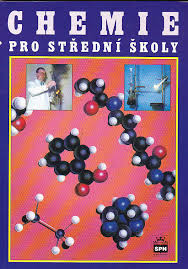 CHE : BANÝR, BENEŠ A KOL. Chemie pro střední školy. SPN Praha, 2001